Johannes Kepler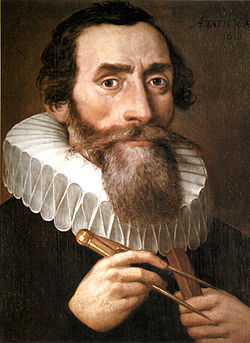 LEYES DE KEPLERLa ley de la órbita: Todos los planetas se mueven en órbitas elípticas, con el Sol en uno de los focos La ley de las áreas: La línea que une un planeta al Sol, barre áreas iguales en tiempos iguales. La ley de los periodos: El cuadrado del periodo de cualquier planeta, es proporcional al cubo del semieje mayor de su órbita.Wedgrafia https://es.wikipedia.org/wiki/Johannes_Keplerhttp://hyperphysics.phy-astr.gsu.edu/hbasees/kepler.html#:~:text=Leyes%20de%20Kepler&text=1.,%C3%A1reas%20iguales%20en%20tiempos%20iguales.